Образовательная деятельность детей    раннего           возраста Тема недели: КосмосЦель: формировать элементарные представления детей о космосе, о планете Земля, о звездах, космонавтах. Познакомить детей с праздником «День космонавтики»Образовательная деятельность Цель, задачи, методы работы, художественная литература и т.д. (фото)Понедельник. Худ. эст. развитие. Лепка(Ракета)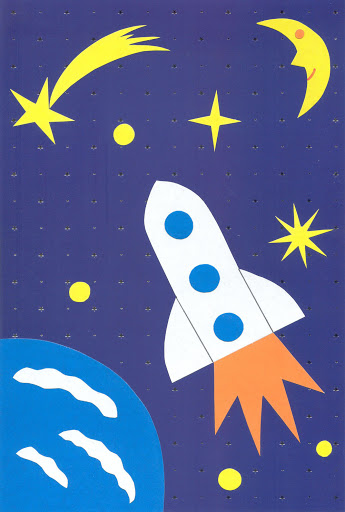 Цель: закрепить навык скатывания и раскатывания пластилина, учить соединять детали в целую конструкциюЗадачи: развивать мелкую моторику рук, упражнять в лепке круговыми движениями рук.Методы работы: Предварительная работа – рассматривание иллюстраций, беседа в процессе с использованием  худ. словаВторник. Развитие речи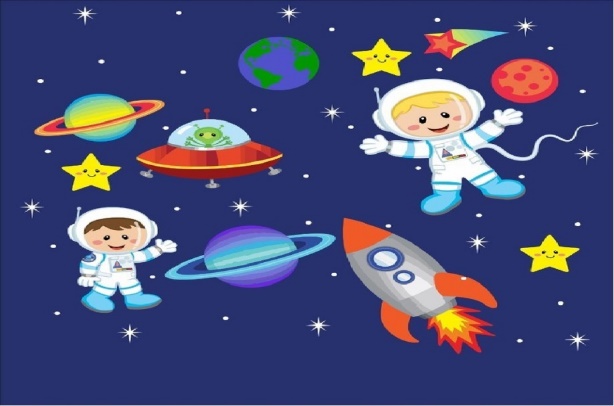 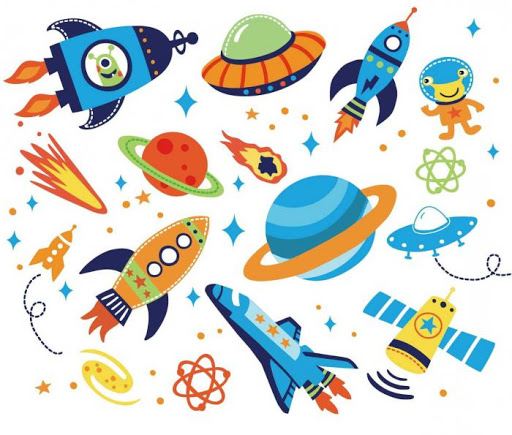 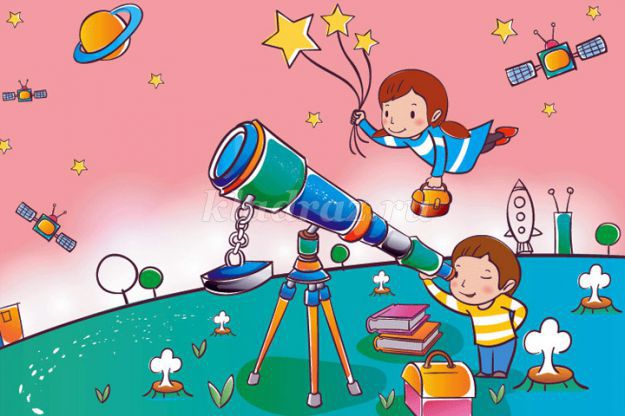 Цель: развивать у детей речь, мышление  и воображениеЗадачи: учить детей рассматривать сюжетную картину, называть отдельные предметы.Помогать понятно, излагать свои мысли.Методы работы:Демонстрация картинок и иллюстраций на тему «космос», беседа с детьмиПальчиковая гимнастика «Космос»Цель: развитие мелкой моторики,  координации движений пальцев рук.Утро – солнце всходит.       (Поднимаем растопыренную ладошку.)Ночь – луна приходит.        (Поднимаем другую руку, пальцы полукругом – «месяц».)Художественная литература: стихотворение «Мы построили ракету…» Автор: Елена Семилетова,
источник - детский портал «Солнышко» Среда. ФЭМП

Название игры: Звездный счет.Цель: формировать элементарные математические представления, порядок счета.
Задачи: знакомство с цифрами.
Ход игры:
Берем несколько карточек. На каждом карточке нарисованы звезды в разном количестве. По одной показываем ребенку и спрашиваем, сколько изображено звезд на картинке?Четверг. Познавательное развитие.Окружающий мирНазвание игры: Явления природы.Цель: формировать у детей понимание времени суток.
Задачи: развивать у детей понимание времени суток по характерным признакам, познакомить с основными небесными телами (солнце, луна, звезды…)
Ход игры:
Берем несколько карточек. Спрашиваем какое время суток изображено на картинке? ( утро, день, вечер, ночь). Показываем картинки ( солнце, луна, звезды) По каким признакам определил?Пятница. Рисование
(ракета) красками.
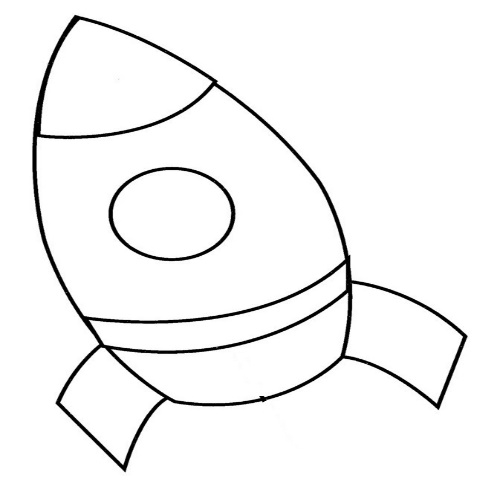 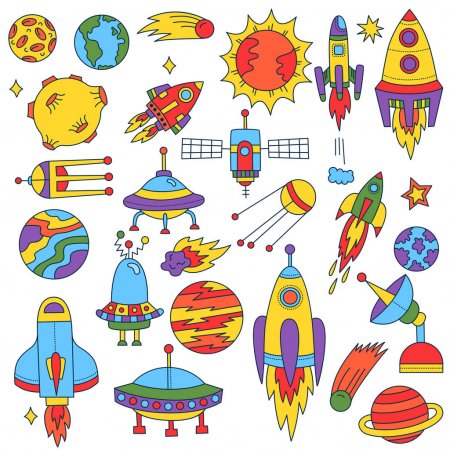 Цель: развивать творческие способностиЗадачи: учить правильно держать кисть,  учить рисовать ракету(учить  передавать форму предмета соотношение его частей, расположение объектов в пространстве, их цвет и т.д.)Методы работы: Предварительная работа – рассматривание иллюстраций, художественное слово.